<Commission>{AFET}Külügyi Bizottság</Commission><RefProc>2010/0323</RefProc><RefTypeProc>(NLE)</RefTypeProc><Date>{25/10/2016}25.10.2016</Date><TitreType>VÉLEMÉNY</TitreType><CommissionResp>a Külügyi Bizottság részéről</CommissionResp><CommissionInt>a Nemzetközi Kereskedelmi Bizottság részére</CommissionInt><Titre>az egyrészről az Európai Közösségek és tagállamai, másrészről az Üzbég Köztársaság közötti partnerség létrehozásáról szóló partnerségi és együttműködési megállapodáshoz csatolt, a kétoldalú textilkereskedelmi megállapodás lejártára tekintettel a megállapodás rendelkezéseinek a kétoldalú textilkereskedelemre történő kiterjesztéséről szóló jegyzőkönyv megkötéséről szóló tanácsi határozattervezetről</Titre><DocRef>(163841/2010 – C7-0097/2011 – 2010/0323(NLE).</DocRef>A vélemény előadója: <Depute> Elmar Brok</Depute>PA_Leg_ConsentA Külügyi Bizottság felkéri a Nemzetközi Kereskedelmi Bizottságot mint illetékes bizottságot, hogy javasolja a Parlamentnek, hogy tegyen ajánlást az egyrészről az Európai Közösségek és tagállamaik, másrészről az Üzbég Köztársaság közötti partnerséget létrehozó partnerségi és együttműködési megállapodáshoz csatolt, a kétoldalú textilkereskedelmi megállapodás lejártára tekintettel a megállapodás rendelkezéseinek a kétoldalú textilkereskedelemre történő kiterjesztéséről szóló jegyzőkönyv megkötéséről szóló tanácsi határozattervezetre irányuló javaslat jóváhagyására.ELJÁRÁS A VÉLEMÉNYNYILVÁNÍTÁSRA
FELKÉRT BIZOTTSÁGBANEurópai Parlament2014-2019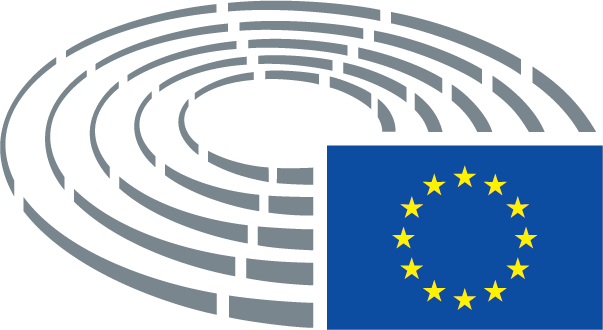 CímAz Ek és Üzbegisztán közötti partnerségi és együttműködési megállapodás rendelkezéseinek kiterjesztése a kétoldalú textilkereskedelemreAz Ek és Üzbegisztán közötti partnerségi és együttműködési megállapodás rendelkezéseinek kiterjesztése a kétoldalú textilkereskedelemreAz Ek és Üzbegisztán közötti partnerségi és együttműködési megállapodás rendelkezéseinek kiterjesztése a kétoldalú textilkereskedelemreAz Ek és Üzbegisztán közötti partnerségi és együttműködési megállapodás rendelkezéseinek kiterjesztése a kétoldalú textilkereskedelemreHivatkozások16384/1/2010 – C7-0097/2011 – COM(2010)0664 – 16384/2010 – 2010/0323(NLE)16384/1/2010 – C7-0097/2011 – COM(2010)0664 – 16384/2010 – 2010/0323(NLE)16384/1/2010 – C7-0097/2011 – COM(2010)0664 – 16384/2010 – 2010/0323(NLE)16384/1/2010 – C7-0097/2011 – COM(2010)0664 – 16384/2010 – 2010/0323(NLE)Illetékes bizottságINTAVéleményt nyilvánított       A plenáris ülésen való bejelentés dátumaAFET9.6.2011AFET9.6.2011AFET9.6.2011AFET9.6.2011A vélemény előadója       A kijelölés dátumaElmar Brok24.10.2014Elmar Brok24.10.2014Elmar Brok24.10.2014Elmar Brok24.10.2014A vélemény korábbi előadójaUlrike LunacekUlrike LunacekUlrike LunacekUlrike LunacekAz elfogadás dátuma24.10.2016A zárószavazás eredménye+:–:0:458345834583A zárószavazáson jelen lévő tagokLars Adaktusson, Michèle Alliot-Marie, Nikos Androulakis, Francisco Assis, Petras Auštrevičius, Amjad Bashir, Elmar Brok, Klaus Buchner, James Carver, Fabio Massimo Castaldo, Javier Couso Permuy, Andi Cristea, Georgios Epitideios, Anna Elżbieta Fotyga, Michael Gahler, Sandra Kalniete, Tunne Kelam, Janusz Korwin-Mikke, Andrey Kovatchev, Eduard Kukan, Ilhan Kyuchyuk, Arne Lietz, Barbara Lochbihler, Sabine Lösing, Ulrike Lunacek, Andrejs Mamikins, Ramona Nicole Mănescu, Tamás Meszerics, Javier Nart, Demetris Papadakis, Ioan Mircea Paşcu, Vincent Peillon, Alojz Peterle, Kati Piri, Cristian Dan Preda, Jozo Radoš, Jaromír Štětina, Dubravka Šuica, Charles Tannock, László Tőkés, Ivo Vajgl, Johannes Cornelis van Baalen, Boris ZalaLars Adaktusson, Michèle Alliot-Marie, Nikos Androulakis, Francisco Assis, Petras Auštrevičius, Amjad Bashir, Elmar Brok, Klaus Buchner, James Carver, Fabio Massimo Castaldo, Javier Couso Permuy, Andi Cristea, Georgios Epitideios, Anna Elżbieta Fotyga, Michael Gahler, Sandra Kalniete, Tunne Kelam, Janusz Korwin-Mikke, Andrey Kovatchev, Eduard Kukan, Ilhan Kyuchyuk, Arne Lietz, Barbara Lochbihler, Sabine Lösing, Ulrike Lunacek, Andrejs Mamikins, Ramona Nicole Mănescu, Tamás Meszerics, Javier Nart, Demetris Papadakis, Ioan Mircea Paşcu, Vincent Peillon, Alojz Peterle, Kati Piri, Cristian Dan Preda, Jozo Radoš, Jaromír Štětina, Dubravka Šuica, Charles Tannock, László Tőkés, Ivo Vajgl, Johannes Cornelis van Baalen, Boris ZalaLars Adaktusson, Michèle Alliot-Marie, Nikos Androulakis, Francisco Assis, Petras Auštrevičius, Amjad Bashir, Elmar Brok, Klaus Buchner, James Carver, Fabio Massimo Castaldo, Javier Couso Permuy, Andi Cristea, Georgios Epitideios, Anna Elżbieta Fotyga, Michael Gahler, Sandra Kalniete, Tunne Kelam, Janusz Korwin-Mikke, Andrey Kovatchev, Eduard Kukan, Ilhan Kyuchyuk, Arne Lietz, Barbara Lochbihler, Sabine Lösing, Ulrike Lunacek, Andrejs Mamikins, Ramona Nicole Mănescu, Tamás Meszerics, Javier Nart, Demetris Papadakis, Ioan Mircea Paşcu, Vincent Peillon, Alojz Peterle, Kati Piri, Cristian Dan Preda, Jozo Radoš, Jaromír Štětina, Dubravka Šuica, Charles Tannock, László Tőkés, Ivo Vajgl, Johannes Cornelis van Baalen, Boris ZalaLars Adaktusson, Michèle Alliot-Marie, Nikos Androulakis, Francisco Assis, Petras Auštrevičius, Amjad Bashir, Elmar Brok, Klaus Buchner, James Carver, Fabio Massimo Castaldo, Javier Couso Permuy, Andi Cristea, Georgios Epitideios, Anna Elżbieta Fotyga, Michael Gahler, Sandra Kalniete, Tunne Kelam, Janusz Korwin-Mikke, Andrey Kovatchev, Eduard Kukan, Ilhan Kyuchyuk, Arne Lietz, Barbara Lochbihler, Sabine Lösing, Ulrike Lunacek, Andrejs Mamikins, Ramona Nicole Mănescu, Tamás Meszerics, Javier Nart, Demetris Papadakis, Ioan Mircea Paşcu, Vincent Peillon, Alojz Peterle, Kati Piri, Cristian Dan Preda, Jozo Radoš, Jaromír Štětina, Dubravka Šuica, Charles Tannock, László Tőkés, Ivo Vajgl, Johannes Cornelis van Baalen, Boris ZalaA zárószavazáson jelen lévő póttagokRyszard Czarnecki, Ana Gomes, Javi López, Juan Fernando López Aguilar, Antonio López-Istúriz White, Urmas Paet, Jean-Luc Schaffhauser, Helmut Scholz, Bodil ValeroRyszard Czarnecki, Ana Gomes, Javi López, Juan Fernando López Aguilar, Antonio López-Istúriz White, Urmas Paet, Jean-Luc Schaffhauser, Helmut Scholz, Bodil ValeroRyszard Czarnecki, Ana Gomes, Javi López, Juan Fernando López Aguilar, Antonio López-Istúriz White, Urmas Paet, Jean-Luc Schaffhauser, Helmut Scholz, Bodil ValeroRyszard Czarnecki, Ana Gomes, Javi López, Juan Fernando López Aguilar, Antonio López-Istúriz White, Urmas Paet, Jean-Luc Schaffhauser, Helmut Scholz, Bodil ValeroA zárószavazáson jelen lévő póttagok (200. cikk (2) bekezdés)Biljana Borzan, Karoline Graswander-Hainz, Marijana Petir, Ivan ŠtefanecBiljana Borzan, Karoline Graswander-Hainz, Marijana Petir, Ivan ŠtefanecBiljana Borzan, Karoline Graswander-Hainz, Marijana Petir, Ivan ŠtefanecBiljana Borzan, Karoline Graswander-Hainz, Marijana Petir, Ivan Štefanec